FICHA DE INSCRIPCIÓN“Nuevas herramientas para una alimentación más saludable e inclusiva”21 Diciembre 2022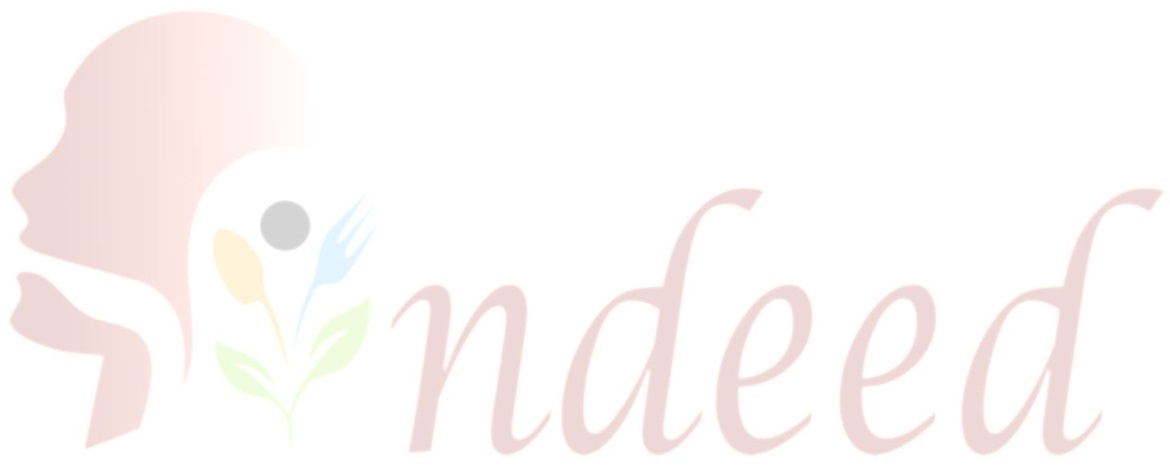 NOMBRE Y APELLIDOS:TELÉFONO DE CONTACTO:CORREO ELECTRÓNICO:TIPO DE ASISTENTE: REPRESENTANTE ORGANIZACIÓN/ADMINISTRACIÓN PÚBLICA, PROFESIONAL; CUIDADOR/A NO PROFESIONAL; PERSONA CON DISFAGIA; OTROSORGANIZACIÓN EN LA QUE TRABAJA Y PUESTO QUE OCUPA (SI PROCEDE):DIRECCIÓN DE LA ORGANIZACIÓN (SI PROCEDE):NECESITA ADAPTACIONES PARA SEGUIR EL ACTO (SUBTITULADO, INTÉRPRETE DE LENGUA DE SIGNOS, ETC), ¿CUÁLES?: